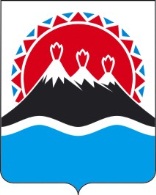 П О С Т А Н О В Л Е Н И ЕПРАВИТЕЛЬСТВА КАМЧАТСКОГО КРАЯг. Петропавловск-КамчатскийВ соответствии со статьей 78 Бюджетного кодекса Российской Федерации в целях реализации подпрограммы 2 «Развитие субъектов малого и среднего предпринимательства» государственной программы Камчатского края «Развитие экономики и внешнеэкономической деятельности Камчатского края», утвержденной Постановлением Правительства Камчатского края от 29.11.2013 № 521-П ПРАВИТЕЛЬСТВО ПОСТАНОВЛЯЕТ:Предоставлять из бюджета Камчатского края гранты начинающим субъектам малого предпринимательства на создание собственного бизнеса в Камчатском крае и гранты субъектам малого предпринимательства на создание малой инновационной компании в Камчатском крае.Утвердить Порядок предоставления грантов начинающим субъектам малого предпринимательства на создание собственного бизнеса в Камчатском крае согласно приложению 1 к настоящему Постановлению.Утвердить Порядок предоставления грантов начинающим субъектам малого предпринимательства на создание собственного бизнеса в Камчатском крае согласно приложению 2 к настоящему ПостановлениюНастоящее постановление вступает в силу через 10 дней после его официального опубликования.Первый вице-губернаторКамчатского края					                           И.Л. УнтиловаСОГЛАСОВАНО: Исп. Зубарь Михаил Михайлович, тел.: (4152) 42-43-99Агентство инвестиций и предпринимательства Камчатского краяПорядок
предоставления грантов начинающим субъектам малого предпринимательства на создание собственного бизнеса в Камчатском крае1. Настоящий Порядок предоставления грантов начинающим субъектам малого предпринимательства на создание собственного бизнеса в Камчатском крае (далее – Порядок)  регламентирует предоставление краевым государственным автономным учреждением «Камчатский центр поддержки предпринимательства» (далее – Центр) грантов начинающим субъектам малого предпринимательства (далее – СМП) на создание собственного бизнеса (далее – гранты).2. Грант предоставляется СМП на финансирование расходов, связанных с созданием собственного бизнеса, за исключением следующих расходов:1) выплата заработной платы;2) уплата страховых взносов;3) расчеты с бюджетом по налогам, сборам и взносам;4) погашение кредитов, займов, комиссий, процентов, лизинговых платежей;5) приобретение легковых автомобилей;6) приобретение помещений, не предназначенных для ведения предпринимательской деятельности, в том числе жилых;7) приобретение земельных участков, не предназначенных для ведения предпринимательской деятельности;8) приобретение товаров, предназначенных для последующей реализации (перепродажи).3. Грант предоставляется в размере, необходимом для реализации бизнес-плана на создание собственного бизнеса, указанном в заявлении СМП на предоставление гранта, но не может превышать 500 тыс. рублей на одного СМП. В случае, когда учредителями вновь созданного юридического лица являются несколько физических лиц, включенных в приоритетную целевую группу СМП, определенную пунктами 1 – 7 части 4 настоящего Порядка, указанному юридическому лицу размер гранта не может превышать произведения числа указанных учредителей на 500 тыс. рублей, но не более 1 000 тыс. рублей на одного СМП.4. Приоритетная целевая группа СМП состоит из:1) бывших зарегистрированных безработных;2) работников, находящихся под угрозой массового увольнения (установление неполного рабочего времени, временная приостановка работ, предоставление отпуска без сохранения заработной платы, мероприятия по высвобождению работников);3) инвалидов;4) военнослужащих, уволенных в запас в связи с сокращением Вооруженных Сил Российской Федерации;5) физических лиц в возрасте до 30 лет включительно;6) молодых семей, имеющих детей, в том числе неполных молодых семей, состоящих из одного молодого родителя и одного и более детей, при условии, что возраст каждого из супругов либо одного родителя в неполной семье не превышает 35 лет, неполных семей, многодетных семей, семей, воспитывающих детей-инвалидов;7) женщин, воспитывающих детей в возрасте до 3 лет;8) юридических лиц, в уставном капитале которых доля, принадлежащая физическим лицам, указанным в пунктах 1 – 7 настоящей части, составляет более 50%;9) СМП, осуществляющих деятельность в муниципальных районах в Камчатском крае, Вилючинском городском округе, городском округе «поселок Палана»;10) СМП, осуществляющих производственную, инновационную, ремесленную деятельность, деятельность в области народно-художественных промыслов, сельского и экологического туризма, в сфере экологии;11) СМП, относящихся к субъектам социального предпринимательства, при соблюдении следующих условий:а) субъект социального предпринимательства обеспечивает занятость инвалидов, женщин, имеющих детей в возрасте до 7 лет, сирот, выпускников детских домов, граждан пожилого возраста, лиц, находящихся в трудной жизненной ситуации (далее – лица, относящиеся к социально незащищенным группам граждан), а также лиц, освобожденных из мест лишения свободы в течение 2 лет, предшествующих дате подачи заявления на предоставление гранта, при условии, что среднесписочная численность указанных категорий граждан среди работников СМП составляет не менее 50%, а доля в фонде оплаты труда – не менее 25%; б) субъект социального предпринимательства осуществляет деятельность по предоставлению услуг (производству товаров, выполнению работ) в следующих сферах деятельности:содействие профессиональной ориентации и трудоустройству, включая содействие занятости и самозанятости лиц, относящихся к социально незащищенным группам граждан;социальное обслуживание лиц, относящихся к социально незащищенным группам граждан, и семей с детьми в области здравоохранения, физической культуры и массового спорта, проведение занятий в детских и молодежных кружках, секциях, студиях;организация социального туризма (в части экскурсионно-познавательных туров для лиц, относящихся к социально незащищенным группам граждан);оказание помощи пострадавшим в результате стихийных бедствий, экологических, техногенных или иных катастроф, социальных, национальных, религиозных конфликтов, беженцам и вынужденным переселенцам;производство и (или) реализация медицинской техники, протезно-ортопедических изделий, а также технических средств, включая автомототранспорт, материалы, которые могут быть использованы исключительно для профилактики инвалидности или реабилитации инвалидов;обеспечение культурно-просветительской деятельности (музеи, театры, школы-студии, музыкальные организации, творческие мастерские);предоставление образовательных услуг лицам, относящимся к социально незащищенным группам граждан;содействие вовлечению в социально-активную деятельность лиц, относящихся к социально незащищенным группам граждан, а также лиц, освобожденных из мест лишения свободы в течение 2 лет, предшествующих дате подачи заявления на предоставление гранта, и лиц, страдающих наркоманией и (или) алкоголизмом.5. Условиями предоставления грантов являются:1) заявитель является СМП в соответствии с Федеральным законом от 24.07.2007 № 209-ФЗ «О развитии малого и среднего предпринимательства в Российской Федерации»;2) СМП не является кредитной организацией, страховой организацией (за исключением потребительских кооперативов), инвестиционным фондом, негосударственным пенсионным фондом, профессиональным участником рынка ценных бумаг, ломбардом;3) СМП не является участником соглашений о разделе продукции;4) СМП не осуществляет предпринимательскую деятельность в сфере игорного бизнеса;5) СМП не является в порядке, установленном законодательством Российской Федерации о валютном регулировании и валютном контроле, нерезидентом Российской Федерации (за исключением случаев, предусмотренных международными договорами Российской Федерации);6) СМП не осуществляет производство и (или) реализацию подакцизных товаров, а также добычу и (или)  реализацию полезных ископаемых (за исключением общераспространенных полезных ископаемых);7) СМП не находится в стадии реорганизации, ликвидации, несостоятельности (банкротства);8) СМП состоит на налоговом учете на территории Камчатского края и осуществляет предпринимательскую деятельность на территории Камчатского края;9) представление договора коммерческой концессии и свидетельства о государственной регистрации предоставления права использования в предпринимательской деятельности комплекса принадлежащих правообладателю исключительных прав по договору коммерческой концессии (для предоставления грантов в рамках коммерческой концессии);10) наличие в сведениях, содержащихся в Едином государственном реестре юридических лиц либо в Едином государственном реестре индивидуальных предпринимателей, вида(ов) деятельности, соответствующего(щих) реализуемому бизнес-плану;11) срок между прекращением деятельности СМП в качестве индивидуального предпринимателя и повторной регистрацией в качестве индивидуального предпринимателя составляет более 3 лет;12) СМП – индивидуальный предприниматель не является и (или) не являлся в течение предшествующих 3 лет на день обращения за грантом учредителем коммерческой организации;13) учредитель(ли) СМП – юридического лица не зарегистрирован(ы) и (или) не был(и) зарегистрирован(ы) в течение предшествующих 3 лет на день обращения за предоставлением гранта в качестве индивидуального предпринимателя;14) учредитель(ли) СМП – юридического лица не является(ются) и (или) не являлся(лись) в течение предшествующих 3 лет на день обращения за предоставлением гранта учредителем(лями) другой коммерческой организации;15) СМП не осуществляет следующие виды деятельности:а) сдача в наем движимого и (или) недвижимого имущества;б) предоставление имущества в аренду или субаренду;16) прохождение индивидуальным предпринимателем или учредителем(лями) юридического лица краткосрочного обучения основам предпринимательской деятельности (включая обучение в рамках выездных обучающих мероприятий), школы молодежного предпринимательства или в рамках федеральных патерских обучающих программ в сфере предпринимательства, реализуемых совместно с АО «Федеральная корпорация по развитию малого и среднего предпринимательства», АО «Деловая среда», иными организациями, реализующими мероприятия по обучению субъектов малого среднего предпринимательства, прохождение индивидуальным предпринимателем или учредителем(лями) юридического лица краткосрочного обучения не требуется для лиц, имеющих диплом о высшем юридическом и (или) экономическом образовании либо прошедших профессиональную переподготовку по юридическим и (или) экономическим специальностям;17) срок со дня государственной регистрации СМП, включая день государственной регистрации, на день обращения за предоставлением гранта не превышает 364 календарных дней, за исключением СМП,  срок государственной регистрации которых истекал в период приостановления  Центром оказания мер поддержки в связи с изменением типа учреждения. Решение о продление срока  для обращения СМП за предоставлением гранта принимается Комиссией по предоставлению государственной поддержки субъектам малого и среднего предпринимательства, создаваемой Агентством (далее – Комиссия);18) соответствие бизнес-плана критериям, утвержденным Агентством инвестиций и предпринимательства Камчатского края;19) доля софинансирования СМП бизнес-плана составляет: для СМП, относящегося к приоритетной целевой группе, – не менее 15% от размера гранта; для СМП, не относящегося к приоритетной целевой группе, – не менее 20% от размера гранта (в качестве софинансирования не учитываются расходы, произведенные по сделкам с физическими лицами, не зарегистрированными в качестве индивидуальных предпринимателей, за исключением сделок по приобретению сельскохозяйственных животных, недвижимого имущества, спецтехники, транспортных средств, а также расходы, произведенные до даты государственной регистрации СМП); 20) создание одного и более рабочих мест в результате реализации бизнес-плана;21) отсутствие у СМП задолженности в бюджеты всех уровней, в государственные внебюджетные фонды;22) отсутствие у СМП задолженности по выплате заработной платы (при наличии работников);23) отсутствие в отношении СМП решения об отказе в предоставлении государственной поддержки по причине представления им недостоверных документов и (или) сведений;24) представление полного перечня документов, необходимых для получения гранта (для индивидуальных предпринимателей и глав крестьянских (фермерских) хозяйств – согласно приложению 1 к настоящему Порядку; для юридических лиц – согласно приложению 2 к настоящему Порядку).  6. СМП представляет заявление на предоставление гранта и документы, прилагаемые к нему (далее – заявка), в Центр в сроки, определенные Агентством инвестиций и предпринимательства Камчатского края (далее –Агентство). Уведомление о начале и окончании сроков приема заявок размещается Агентством на официальном сайте исполнительных органов государственной власти Камчатского края в сети Интернет по адресу: http://www.kamgov.ru.7. Заявка может быть передана в Центр курьерской службой доставки, направлена посредством почтовой связи или представлена лично СМП либо его представителем. В случае личного представления заявки СМП либо его представителем копии документов, необходимых для получения гранта, представляются с предъявлением оригиналов для сверки. При направлении заявки в Центр курьерской службой доставки либо посредством почтовой связи копии документов, необходимых для получения гранта, представляются заверенными надлежащим образом.8. Заявки принимаются в рабочие дни, с понедельника по четверг с 9.00 часов до 12.30 часов и с 13.30 часов до 17.00 часов местного времени, по пятницам с 9.00 часов до 13.00 часов местного времени. Заявки регистрируются в журнале регистрации заявлений на предоставление гранта. В случае личного представления заявки в Центр запись регистрации включает в себя номер по порядку, наименование СМП, дату, время, подпись и расшифровку подписи лица, представившего заявку, подпись и расшифровку подписи лица, принявшего заявку. При поступлении заявки в Центр посредством почтовой связи либо через курьерскую службу доставки запись регистрации включает в себя номер по порядку, наименование СМП, дату, время, подпись и расшифровку подписи лица, принявшего заявку.9. Датой и временем поступления заявки считаются дата и время ее получения Центром.10. В случае одновременного поступления в Центр двух или более заявок, направленных посредством почтовой связи, последовательность их регистрации устанавливается в соответствии с датой их отправления.11. Заявки, поступившие в Центр до начала либо после окончания срока приема заявок, в журнале регистрации заявлений на предоставление гранта не регистрируются, к рассмотрению не допускаются и в течение 5 рабочих дней со дня их поступления в Центр возвращаются СМП.12. Центр в течение 3 рабочих дней со дня поступления заявки запрашивает у Агентства:1) сведения о наличии либо отсутствии принятого ранее в отношении СМП решения об оказании аналогичной поддержки и об истечении срока ее оказания;2) сведения о признании СМП допустившим нарушение порядка и условий оказания поддержки, в том числе не обеспечившим целевое использование средств поддержки, с момента которого прошло менее трех лет;3) сведения о соответствии СМП условиям, указанным в пунктах 11 – 14 части 5 настоящего Порядка;4) сведения о СМП, содержащиеся в Едином государственном реестре юридических лиц либо в Едином государственном реестре индивидуальных предпринимателей, сведения о наличии либо отсутствии у СМП задолженности в бюджеты всех уровней и в государственные внебюджетные фонды (при отсутствии в заявке документов, содержащих данные сведения).13. Агентство в течение 10 рабочих дней предоставляет запрашиваемые сведения в Центр.14. Заявки рассматриваются Комиссией в порядке их поступления.15. Решение о предоставлении гранта либо об отказе в предоставлении гранта принимается Комиссией в течение 30 календарных дней со дня поступления заявки в Центр. Решение Комиссии оформляется протоколом.16. СМП вправе отозвать заявку в любое время до момента рассмотрения ее Комиссией, о чем вносится соответствующая запись в журнал регистрации заявлений на предоставление гранта. После рассмотрения Комиссией заявка возврату не подлежит.17. Основаниями для отказа в предоставлении гранта являются:1) непредставление или представление не в полном объеме документов, обязанность по представлению которых возложена на СМП в соответствии с настоящим Порядком;2) представление СМП недостоверных сведений и (или) документов;3) несоответствие СМП условиям предоставления грантов, установленных настоящим Порядком;4) ранее в отношении СМП было принято решение об оказании аналогичной поддержки и сроки ее оказания не истекли;5) с момента признания СМП допустившим нарушение порядка и условий оказания поддержки, в том числе не обеспечившим целевое использование средств поддержки, прошло менее трех лет.18. О принятом Комиссией решении Центр извещает СМП в течение 5 календарных дней со дня принятия соответствующего решения.19. В случае принятия Комиссией решения о предоставлении гранта Центр в течение 30 календарных дней со дня принятия указанного решения заключает с СМП договор о предоставлении гранта. В случае если СМП не подписал договор о предоставлении гранта в течение 30 календарных дней со дня принятия Комиссией решения о предоставлении гранта, это расценивается как односторонний отказ СМП от получения гранта.20. Грант предоставляется путем перечисления денежных средств с расчетного счета Центра на расчетный счет СМП или на счета третьих лиц на основании представленных СМП документов (заявление на перечисление средств с приложением счетов на оплату и (или) договоров, заключенных между СМП и производителями (поставщиками, продавцами) товаров, работ и услуг).21. СМП представляет в Центр информацию о финансово-экономических показателях своей деятельности по форме и в сроки, утверждаемые Агентством.22. СМП обязан в течение действия договора о предоставлении гранта использовать имущество, приобретенное за счет средств гранта, в целях реализации заявленного бизнес-проекта.23. В случае нарушения СМП условий настоящего Порядка, договора о предоставлении гранта, а также в случае установления факта представления недостоверных сведений и (или) документов и (или) нецелевого использования средств гранта, вопрос о возврате полученных средств гранта выносится на рассмотрение Комиссии.24. Уведомление о возврате средств гранта направляется Центром СМП в течение 5 календарных дней со дня принятия Комиссией решения о возврате средств гранта.25. СМП в течение 30 календарных дней со дня получения уведомления Центра возвращает полученные средства гранта в полном объеме на расчетный счет Центра.26. В случае невозврата СМП полученных средств гранта в течение 30 календарных дней со дня получения уведомления Центра, полученные СМП средства гранта в полном объеме подлежат взысканию Центром в порядке, установленном законодательством Российской Федерации.27. В случае использования СМП средств гранта не в полном объеме в установленные договором о предоставлении гранта сроки, вопрос о возврате неиспользованных средств гранта выносится на рассмотрение Комиссии.28. Уведомление о возврате неиспользованных средств гранта направляется Центром СМП в течение 5 календарных дней со дня принятия Комиссией решения о возврате средств гранта.29. СМП в течение 30 календарных дней со дня получения уведомления Центра возвращает неиспользованные средства гранта на расчетный счет Центра.30. В случае невозврата СМП неиспользованных средств гранта в течение 30 календарных дней со дня получения уведомления Центра, полученный СМП грант в полном объеме подлежит взысканию Центром в порядке, установленном законодательством Российской Федерации.31. В соответствии с договором о предоставлении гранта Центр осуществляет контроль целевого использования средств гранта СМП.32. Органы государственного финансового контроля осуществляют обязательную проверку соблюдения условий, целей и порядка предоставления грантов СМП.33. Агентство осуществляет контроль за реализацией настоящего порядка в соответствии с Бюджетным кодексом Российской Федерации.Перечень документовпредставляемых индивидуальными предпринимателями и главами крестьянских (фермерских) хозяйств для получения грантов начинающим субъектам малого предпринимательства на создание собственного бизнесаОпись документов по форме, утвержденной Агентством.Заявление по форме, утвержденной Агентством.Копия свидетельства о государственной регистрации физического лица в качестве индивидуального предпринимателя либо копия свидетельства о государственной регистрации крестьянского (фермерского) хозяйства либо Лист записи Единого государственного реестра индивидуальных предпринимателей для индивидуальных предпринимателей, зарегистрированных после 01.01.2017 года.Копия свидетельства о постановке на учет физического лица в налоговом органе на территории Российской Федерации.Копия всех страниц паспорта индивидуального предпринимателя или главы крестьянского (фермерского) хозяйства.Копия налоговой отчетности за последний отчетный период с отметкой о принятии налоговым органом или с приложением копии описи, подтверждающей направление налоговой отчетности в налоговые органы посредством почтовой связи, или копии уведомления, подтверждающего направление документов в налоговые органы в электронном виде (копия налоговой отчетности за последний отчетный период не предоставляется СМП, зарегистрированными в текущем году, если в соответствии с применяемым режимом налогообложения срок подачи налоговой отчетности на момент подачи документов еще не наступил).Выписка из Единого государственного реестра индивидуальных предпринимателей, сформированная на дату не ранее, чем за 30 дней до даты представления в Центр заявления на предоставление гранта (представляется СМП в добровольном порядке).Справка налогового органа о состоянии расчетов по платежам, страховым взносам, пеням, штрафам сформированная на дату не ранее, чем за 30 дней до даты представления в Центр заявления на предоставление субсидии (представляется СМСП в добровольном порядке).Справка Фонда социального страхования Российской Федерации о состоянии расчетов по страховым взносам, пеням, штрафам на обязательное страхование от несчастных случаев на производстве и профессиональных заболеваний, сформированная на последнюю отчетную дату (представляется СМСП в добровольном порядке).Справка об отсутствии задолженности по выплате заработной платы по состоянию на дату подписания заявления на предоставление гранта (представляется в свободной форме при наличии работников) либо справка об отсутствии работников по состоянию на дату подписания заявления на предоставление гранта (представляется в свободной форме при отсутствии работников).Бизнес-план по форме, утвержденной Агентством, на бумажном носителе и в электронном виде.Копии документов, подтверждающих вложение СМП в реализацию бизнес-плана собственных средств в размере не менее 20% от размера гранта (для СМП, относящихся к приоритетной целевой группе, - не менее 15% от размера гранта):1) для подтверждения оплаты безналичным расчетом и получения товаров, имущества, работ, услуг у индивидуального предпринимателя, главы крестьянского (фермерского) хозяйства или юридического лица:а) платежное поручение с отметкой банка;б) указанный в платежном поручении документ, на основании которого была произведена оплата;в) документ, подтверждающий получение товара, имущества (универсальный передаточный документ, акт приема-передачи, накладная, товарная накладная, расходная накладная, товарно-транспортная накладная, требование-накладная, свидетельство о праве собственности, паспорт транспортного средства, паспорт самоходной машины) или услуги, работы (акт выполненных работ, акт оказанных услуг);для подтверждения оплаты наличным расчетом и получения товаров, имущества, работ, услуг у индивидуального предпринимателя, главы крестьянского (фермерского) хозяйства или юридического лица:а) кассовый чек;б) документ, подтверждающий получение товара, имущества (товарный чек, копия чека, накладная, универсальный передаточный документ, акт приема-передачи, товарная накладная, товарно-транспортная накладная, требование-накладная, расходная накладная, свидетельство о праве собственности, паспорт транспортного средства, паспорт самоходной машины) или услуги, работы (акт выполненных работ, акт оказанных услуг); для подтверждения оплаты безналичным расчетом и получения товаров, имущества у физического лица:а) платежное поручение с отметкой банка;б) документ, на основании которого была произведена оплата, указанный в платежном поручении (договор);в) документ, подтверждающий получение имущества (акт приема-передачи, свидетельство о праве собственности, паспорт транспортного средства, паспорт самоходной машины); для подтверждения оплаты наличным расчетом и получения товаров, имущества у физического лица:а) документ, на основании которого была произведена оплата (договор);б) расписка, расходный кассовый ордер, подтверждающие передачу-получение денежных средств;в) документ, подтверждающий получение имущества (акт приема-передачи, свидетельство о праве собственности, паспорт транспортного средства, паспорт самоходной машины).Копия документа, подтверждающего прохождение индивидуальным предпринимателем или главой крестьянского (фермерского) хозяйства краткосрочного обучения основам предпринимательской деятельности, или документа, подтверждающего наличие у индивидуального предпринимателя или главы крестьянского (фермерского) хозяйства высшего юридического и (или) экономического образования либо профессиональной переподготовки по юридическим и (или) экономическим специальностям.Копия документа, подтверждающего право на земельный участок либо помещение, предназначенные для ведения предпринимательской деятельности (при наличии соответствующего права).Копия договора коммерческой концессии (при наличии такового).Документы, подтверждающие принадлежность индивидуального предпринимателя или главы крестьянского (фермерского) хозяйства к приоритетной целевой группе:справка краевого государственного казенного учреждения Центра занятости населения о признании гражданина безработным, выданная в течение года до даты представления в Центр заявления о предоставлении гранта (при наличии соответствующего статуса); справка Главного бюро медико-социальной экспертизы по Камчатскому краю об установлении инвалидности индивидуальному предпринимателю или главе крестьянского (фермерского) хозяйства, (в случае признания инвалидом);документы, подтверждающие отнесение СМП к иным приоритетным группам.Информация о банковских реквизитах СМП.Согласие на обработку персональных данных СМП по форме, утвержденной Агентством.Перечень документов представляемых юридическими лицами для получения грантов начинающим субъектам малого предпринимательства на создание собственного бизнесаОпись документов по форме, утвержденной Агентством.Заявление по форме, утвержденной Агентством.Копия свидетельства о государственной регистрации юридического лица либо Лист записи Единого государственного реестра                                              юридических лиц для юридических лиц, зарегистрированных после 01.01.2017 года.Копия свидетельства о постановке на учет российской организации в налоговом органе по месту нахождения на территории Российской Федерации.Копия устава юридического лица.Копия(и) документов, подтверждающих полномочия руководителя юридического лица на осуществление действий от имени юридического лица.Копия(и) всех страниц паспорта(ов) учредителя(ей) юридического лица. Копия всех страниц паспорта руководителя юридического лица.Информация о принадлежности участника(ов) СМП – юридического(их) лица(лиц) к субъекту(ам) малого и среднего предпринимательства (по форме, утвержденной Агентством, при наличии у СМП доли участия юридического(их) лица(лиц) в уставном (складочном) капитале (паевом фонде).Копии бухгалтерской и налоговой отчетности за последний отчетный период с отметкой о принятии налоговым органом или с приложением копии описи, подтверждающей направление бухгалтерской и налоговой отчетности в налоговый орган посредством почтовой связи, или копии уведомления, подтверждающего направление документов в налоговые органы в электронном виде (копии бухгалтерской и налоговой отчетности за последний отчетный период не предоставляются СМП, зарегистрированными в текущем году, если в соответствии с применяемым режимом налогообложения срок подачи бухгалтерской и налоговой отчетности на момент подачи документов еще не наступил).Выписка из Единого государственного реестра юридических лиц, сформированная на дату не ранее, чем за 30 дней до даты представления в Центр заявления на предоставление гранта (представляется СМП в добровольном порядке).Справка налогового органа о состоянии расчетов по платежам, страховым взносам, пеням, штрафам сформированная на дату не ранее, чем за 30 дней до даты представления в Центр заявления на предоставление субсидии (представляется СМСП в добровольном порядке).Справка Фонда социального страхования Российской Федерации о состоянии расчетов по страховым взносам, пеням, штрафам на обязательное страхование от несчастных случаев на производстве и профессиональных заболеваний, сформированная на последнюю отчетную дату (представляется СМСП в добровольном порядке).Справка об отсутствии задолженности по выплате заработной платы по состоянию на дату подписания заявления на предоставление гранта (представляется в свободной форме).Бизнес-план по форме, утвержденной Агентством, на бумажном носителе и в электронном виде.Копии документов, подтверждающих вложение СМП в реализацию бизнес-плана собственных средств в размере не менее 20% от размера гранта (для СМП, относящихся к приоритетной целевой группе, - не менее 15% от размера гранта): для подтверждения оплаты безналичным расчетом и получения товаров, имущества, работ, услуг у индивидуального предпринимателя, главы крестьянского (фермерского) хозяйства или юридического лица:а) платежное поручение с отметкой банка;б) указанный в платежном поручении документ, на основании которого была произведена оплата;в) документ, подтверждающий получение товара, имущества (универсальный передаточный документ, акт приема-передачи, накладная, товарная накладная, расходная накладная, товарно-транспортная накладная, требование-накладная, свидетельство о праве собственности, паспорт транспортного средства, паспорт самоходной машины) или услуги, работы (акт выполненных работ, акт оказанных услуг);для подтверждения оплаты наличным расчетом и получения товаров, имущества, работ, услуг у индивидуального предпринимателя, главы крестьянского (фермерского) хозяйства или юридического лица:а) кассовый чек;б) документ, подтверждающий получение товара, имущества (товарный чек, копия чека, накладная, универсальный передаточный документ, акт приема-передачи, товарная накладная, товарно-транспортная накладная, требование-накладная, расходная накладная, свидетельство о праве собственности, паспорт транспортного средства, паспорт самоходной машины) или услуги, работы (акт выполненных работ, акт оказанных услуг);для подтверждения оплаты безналичным расчетом и получения товаров, имущества у физического лица:а) платежное поручение с отметкой банка;б) указанный в платежном поручении документ, на основании которого была произведена оплата (договор);в) документ, подтверждающий получение имущества (акт приема-передачи, свидетельство на право собственности, ПТС, ПСМ);для подтверждения оплаты наличным расчетом и получения товаров, имущества у физического лица:а) документ, на основании которого была произведена оплата (договор);б) расписка, расходный кассовый ордер, подтверждающие передачу-получение денежных средств;в) документ, подтверждающий получение имущества (акт приема-передачи, свидетельство о праве собственности, паспорт транспортного средства, паспорт самоходной машины).Копия документа, подтверждающего прохождение учредителем(ями) юридического лица краткосрочного обучения основам предпринимательской деятельности, или документа, подтверждающего наличие у учредителя (ей) юридического лица высшего юридического и (или) экономического образования либо профессиональной переподготовки по юридическим и (или) экономическим специальностям.Копия документа, подтверждающего наличие прав на земельный участок либо помещение, предназначенные для ведения предпринимательской деятельности (при наличии).Копия договора коммерческой концессии, зарегистрированного в установленном порядке (при наличии).Документы, подтверждающие принадлежность СМП и (или) учредителя(ей) юридического лица к приоритетной целевой группе:справка краевого государственного казенного учреждения Центра занятости населения о признании гражданина безработным, выданная в течение года до даты представления в Центр заявления о предоставлении гранта (при наличии соответствующего статуса);справка Главного бюро медико-социальной экспертизы по Камчатскому краю об установлении инвалидности индивидуальному предпринимателю или главе крестьянского (фермерского) хозяйства, (в случае признания инвалидом);документы, подтверждающие отнесение СМП и (или) учредителя(ей) к иным приоритетным группам.Информация о банковских реквизитах СМП.Согласие на обработку персональных данных СМП по форме, утвержденной Агентством (заполняется руководителем и учредителем(ями) юридического лица).Порядок
предоставления грантов субъектам малого предпринимательства на создание малой инновационной компании в Камчатском крае1. Настоящий Порядок предоставления грантов субъектам малого предпринимательства на создание малой инновационной компании в Камчатском крае (далее – Порядок) регламентирует предоставление краевым государственным автономным учреждением «Камчатский центр поддержки предпринимательства» (далее – Центр) грантов субъектам малого предпринимательства (далее – СМП) на создание малой инновационной компании (далее – гранты).2. Грант предоставляется в размере, необходимом для реализации бизнес-плана на создание малой инновационной компании, указанном в заявлении СМП на предоставление гранта, но не может превышать 500 тыс. рублей на одного СМП.3. Условиями предоставления грантов являются:1) заявитель является юридическим лицом – СМП в соответствии с Федеральным законом от 24.07.2007 № 209-ФЗ «О развитии малого и среднего предпринимательства в Российской Федерации», деятельность которого заключается в практическом применении (внедрении) результатов интеллектуальной деятельности (программ для электронных вычислительных машин, баз данных, изобретений, полезных моделей, промышленных образцов, селекционных достижений, топологий интегральных микросхем, секретов производства (ноу-хау);2) СМП не является кредитной организацией, страховой организацией (за исключением потребительских кооперативов), инвестиционным фондом, негосударственным пенсионным фондом, профессиональным участником рынка ценных бумаг, ломбардом;3) СМП не является участником соглашений о разделе продукции;4) СМП не осуществляет предпринимательскую деятельность в сфере игорного бизнеса;5) СМП не является в порядке, установленном законодательством Российской Федерации о валютном регулировании и валютном контроле, нерезидентом Российской Федерации (за исключением случаев, предусмотренных международными договорами Российской Федерации);6) СМП не осуществляет производство и (или) реализацию подакцизных товаров, а также добычу и (или) реализацию полезных ископаемых (за исключением общераспространенных полезных ископаемых);7) СМП не находится в стадии реорганизации, ликвидации, несостоятельности (банкротства);8) СМП состоит на налоговом учете на территории Камчатского края и осуществляет предпринимательскую деятельность на территории Камчатского края;9) наличие в сведениях, содержащихся в Едином государственном реестре юридических лиц, вида(ов) деятельности, соответствующего(щих) реализуемому бизнес-плану;10) наличие права на результаты интеллектуальной деятельности;11) срок со дня государственной регистрации СМП, включая день государственной регистрации, на день обращения за предоставлением гранта не превышает 364 календарных дня;12) соответствие бизнес-плана критериям, утвержденным Агентством инвестиций и предпринимательства Камчатского края (далее – Агентство);13) доля софинансирования бизнес-плана СМП составляет не менее 15% от размера гранта (в качестве софинансирования не учитываются расходы, произведенные по сделкам с физическими лицами, не зарегистрированными в качестве индивидуальных предпринимателей, за исключением сделок по приобретению сельскохозяйственных животных, недвижимого имущества, спецтехники, транспортных средств, а также расходы, произведенные до даты государственной регистрации СМП);14) создание одного и более рабочих мест в результате реализации бизнес-плана;15) отсутствие у СМП задолженности в бюджеты всех уровней, в государственные внебюджетные фонды;16) отсутствие у СМП задолженности по выплате заработной платы (при наличии работников);17) отсутствие в отношении СМП решения об отказе в предоставлении государственной поддержки по причине представления им недостоверных документов и (или) сведений;18) представление полного перечня документов, необходимых для получения гранта, согласно приложению к настоящему Порядку.4. СМП представляет заявление на предоставление гранта и документы, прилагаемые к нему (далее – заявка), в Центр в сроки, определенные Агентством. Уведомление о начале и окончании сроков приема заявок размещается Агентством на официальном сайте исполнительных органов государственной власти Камчатского края в сети Интернет по адресу: http://www.kamgov.ru.5. Заявка может быть передана в Центр курьерской службой доставки, направлена посредством почтовой связи или представлена лично СМП либо его представителем. В случае личного представления заявки СМП либо его представителем копии документов, необходимых для получения гранта, представляются с предъявлением оригиналов для сверки. При направлении заявки в Центр курьерской службой доставки либо посредством почтовой связи копии документов, необходимых для получения гранта, представляются заверенными надлежащим образом.6. Заявки принимаются в рабочие дни, с понедельника по четверг с 9.00 часов до 12.30 часов и с 13.30 часов до 17.00 часов местного времени, по пятницам с 9.00 часов до 13.00 часов местного времени. Заявки регистрируются в журнале регистрации заявлений на предоставление гранта. В случае личного представления заявки в Центр запись регистрации включает в себя номер по порядку, наименование СМП, дату, время, подпись и расшифровку подписи лица, представившего заявку, подпись и расшифровку подписи лица, принявшего заявку. При поступлении  заявки в Центр посредством почтовой связи либо через курьерскую службу доставки запись регистрации включает в себя номер по порядку, наименование СМП, дату, время, подпись и расшифровку подписи лица, принявшего заявку.7. Датой и временем поступления заявки считаются дата и время ее получения Центром.8. В случае одновременного поступления в Центр двух или более заявок, направленных посредством почтовой связи, последовательность их регистрации устанавливается в соответствии с датой их отправления.9. Заявки, поступившие в Центр до начала либо после окончания срока приема заявок, в журнале регистрации заявлений на предоставление гранта не регистрируются, к рассмотрению не допускаются и в течение 5 рабочих дней со дня их поступления в Центр возвращаются СМП.10. Центр в течение 3 рабочих дней со дня поступления заявки запрашивает у Агентства:1) сведения о наличии либо отсутствии принятого ранее в отношении СМП решения об оказании аналогичной поддержки и об истечении срока ее оказания;2) сведения о признании СМП допустившим нарушение порядка и условий оказания поддержки, в том числе не обеспечившим целевое использование средств поддержки, с момента которого прошло менее трех лет;3) сведения о СМП, содержащиеся в Едином государственном реестре юридических лиц, сведения о наличии либо отсутствии у СМП задолженности в бюджеты всех уровней и в государственные внебюджетные фонды (при отсутствии в заявке документов, содержащих данные сведения).11. Агентство в течение 10 рабочих дней предоставляет запрашиваемые сведения в Центр.12. Заявки рассматриваются Комиссией по предоставлению государственной поддержки субъектам малого и среднего предпринимательства, создаваемой Агентством (далее – Комиссия), в порядке их поступления.13. Решение о предоставлении гранта либо об отказе в предоставлении гранта принимается Комиссией в течение 30 календарных дней со дня поступления заявки в Центр. Решение Комиссии оформляется протоколом.14. СМП вправе отозвать заявку в любое время до момента рассмотрения ее Комиссией, о чем вносится соответствующая запись в журнал регистрации заявлений на предоставление гранта. После рассмотрения Комиссией заявка возврату не подлежит.15. Основаниями для отказа в предоставлении гранта являются:1) непредставление или представление не в полном объеме документов, обязанность по представлению которых возложена на СМП в соответствии с настоящим Порядком;2) предоставление СМП недостоверных сведений и (или) документов;3) несоответствие СМП условиям предоставления грантов, установленных настоящим Порядком;4) ранее в отношении СМП было принято решение об оказании аналогичной поддержки и сроки ее оказания не истекли;5) с момента признания СМП допустившим нарушение порядка и условий оказания поддержки, в том числе не обеспечившим целевое использование средств поддержки, прошло менее трех лет.16. О принятом Комиссией решении Центр извещает СМП в течение 5 календарных дней со дня принятия соответствующего решения.17. В случае принятия Комиссией решения о предоставлении гранта Центр в течение 30 календарных дней со дня принятия указанного решения заключает с СМП договор о предоставлении гранта. В случае если СМП не подписал договор о предоставлении гранта в течение 30 календарных дней со дня принятия Комиссией решения о предоставлении гранта, это расценивается как односторонний отказ СМП от получения гранта.18. Грант предоставляется путем перечисления денежных средств с расчетного счета Центра на расчетный счет СМП или на счета третьих лиц на основании представленных СМП документов (заявление на перечисление средств с приложением счетов на оплату и (или) договоров, заключенных между СМП и производителями (поставщиками, продавцами) товаров, работ и услуг).19. СМП представляет в Центр информацию о финансово-экономических показателях своей деятельности по форме и в сроки, утверждаемые Агентством.20. СМП обязан в течение действия договора о предоставлении гранта использовать имущество, приобретенное за счет средств гранта, в целях реализации заявленного бизнес-проекта.21. В случае нарушения СМП условий настоящего Порядка, договора о предоставлении гранта, а также в случае установления факта представления недостоверных сведений и (или) документов и (или) нецелевого использования средств гранта, вопрос о возврате полученных средств гранта выносится на рассмотрение Комиссии.22. Уведомление о возврате средств гранта направляется Центром СМП в течение 5 календарных дней со дня принятия Комиссией решения о возврате средств гранта.23. СМП в течение 30 календарных дней со дня получения уведомления Центра возвращает полученные средства гранта в полном объеме на расчетный счет Центра.24. В случае невозврата СМП полученных средств гранта в течение 30 календарных дней со дня получения уведомления Центра, полученные СМП средства гранта в полном объеме подлежит взысканию Центром в порядке, установленном законодательством Российской Федерации.25. В случае использования СМП средств гранта не в полном объеме в установленные договором о предоставлении гранта сроки, вопрос о возврате неиспользованных средств гранта выносится на рассмотрение Комиссии.26. Уведомление о возврате неиспользованных средств гранта направляется Центром СМП в течение 5 календарных дней со дня принятия Комиссией решения о возврате средств гранта.27. СМП в течение 30 календарных дней со дня получения уведомления Центра возвращает неиспользованные средства гранта на расчетный счет Центра.28. В случае невозврата СМП неиспользованных средств гранта в течение 30 календарных дней со дня получения уведомления Центра, полученные СМП средства гранта в полном объеме подлежат взысканию Центром в порядке, установленном законодательством Российской Федерации.29. В соответствии с договором о предоставлении гранта Центр осуществляет контроль целевого использования средств гранта СМП.30. Органы государственного финансового контроля осуществляют обязательную проверку соблюдения условий, целей и порядка предоставления грантов СМП.31. Агентство осуществляет контроль за реализацией настоящего порядка в соответствии с Бюджетным кодексом Российской Федерации.Перечень документов, представляемых юридическими лицами, для получения грантов субъектам малого предпринимательства на создание малой инновационной компании Опись документов по форме, утвержденной Агентством.Заявление по форме, утвержденной Агентством.Копия свидетельства о государственной регистрации юридического лица либо Лист записи Единого государственного реестра                                              юридических лиц для юридических лиц, зарегистрированных после 01.01.2017 года.Копия свидетельства о постановке на учет российской организации в налоговом органе по месту нахождения на территории Российской Федерации.Копия устава юридического лица.Копии документов, подтверждающих полномочия руководителя юридического лица действовать от имени юридического лица.Копия всех страниц паспорта руководителя юридического лица.Копия(и) всех страниц паспорта(ов) учредителя(ей) юридического лица. Информация о принадлежности участника(ов) СМП – юридического(их) лица(лиц) к субъекту(ам) малого и среднего предпринимательства (по форме, утвержденной Агентством, при наличии у СМП доли участия юридического(их) лица(лиц) в уставном (складочном) капитале (паевом фонде).Копия документа, подтверждающего право на использование результата интеллектуальной деятельности, подлежащего практическому применению (внедрению) в соответствии с бизнес-планом на создание малой инновационной компании.Копии бухгалтерской и налоговой отчетности за последний отчетный период с отметкой о принятии налоговым органом или с приложением копии описи, подтверждающей направление документов в налоговый орган посредством почтовой связи, или копии уведомления, подтверждающего направление документов в налоговые органы в электронном виде (копии бухгалтерской и налоговой отчетности за последний отчетный период не предоставляются СМП, зарегистрированными в текущем году, если в соответствии с применяемым режимом налогообложения срок подачи бухгалтерской и налоговой отчетности на момент подачи документов еще не наступил).Выписка из Единого государственного реестра юридических лиц, сформированная на дату не ранее, чем за 30 дней до даты представления в Центр заявления на предоставление гранта (представляется СМП в добровольном порядке).Справка налогового органа о состоянии расчетов по платежам, страховым взносам, пеням, штрафам сформированная на дату не ранее, чем за 30 дней до даты представления в Центр заявления на предоставление субсидии (представляется СМСП в добровольном порядке).Справка Фонда социального страхования Российской Федерации о состоянии расчетов по страховым взносам, пеням, штрафам на обязательное страхование от несчастных случаев на производстве и профессиональных заболеваний, сформированная на последнюю отчетную дату (представляется СМСП в добровольном порядке).Справка об отсутствии задолженности по выплате заработной платы по состоянию на дату подписания заявления на предоставление гранта (представляется в свободной форме).Бизнес-план по форме, утвержденной Агентством, на бумажном носителе и в электронном виде.Копии документов, подтверждающих вложение СМП в реализацию бизнес-плана собственных средств в размере не менее 15% от размера гранта:для подтверждения оплаты безналичным расчетом и получения товаров, имущества, работ, услуг у индивидуального предпринимателя, главы крестьянского (фермерского) хозяйства или юридического лица:а) платежное поручение с отметкой банка;б) указанный в платежном поручении документ, на основании которого была произведена оплата;в) документ, подтверждающий получение товара, имущества (универсальный передаточный документ, акт приема-передачи, накладная, товарная накладная, расходная накладная, товарно-транспортная накладная, требование-накладная, свидетельство о праве собственности, паспорт транспортного средства, паспорт самоходной машины) или услуги, работы (акт выполненных работ, акт оказанных услуг);для подтверждения оплаты наличным расчетом и получения товаров, имущества, работ, услуг у индивидуального предпринимателя, главы крестьянского (фермерского) хозяйства или юридического лица:а) кассовый чек;б) документ, подтверждающий получение товара, имущества (товарный чек, копия чека, накладная, универсальный передаточный документ, акт приема-передачи, товарная накладная, товарно-транспортная накладная, требование-накладная, расходная накладная, свидетельство о праве собственности, паспорт транспортного средства, паспорт самоходной машины) или услуги, работы (акт выполненных работ, акт оказанных услуг);для подтверждения оплаты безналичным расчетом и получения товаров, имущества у физического лица:а) платежное поручение с отметкой банка;б) указанный в платежном поручении документ, на основании которого была произведена оплата (договор);в) документ, подтверждающий получение имущества (акт приема-передачи, свидетельство о праве собственности, паспорт транспортного средства, паспорт самоходной машины);для подтверждения оплаты наличным расчетом и получения товаров, имущества у физического лица:а) документ, на основании которого была произведена оплата (договор);б) расписка, расходный кассовый ордер, подтверждающие передачу-получение денежных средств;в) документ, подтверждающий получение имущества (акт приема-передачи, свидетельство о праве собственности, паспорт транспортного средства, паспорт самоходной машины).Копия документа, подтверждающего право на земельный участок либо помещение, предназначенные для ведения предпринимательской деятельности (при наличии соответствующего права).Информация о банковских реквизитах СМП.Согласие на обработку персональных данных СМП по форме, утвержденной Агентством (заполняется руководителем и учредителем(ями) юридического лица).Пояснительная запискак проекту постановления Правительства Камчатского края                                       «О предоставлении грантов начинающим субъектам малого предпринимательства на создание собственного бизнеса в Камчатском крае и грантов субъектам малого предпринимательства на создание малой инновационной компании в Камчатском крае»Проект постановления Правительства Камчатского края                              «О предоставлении грантов начинающим субъектам малого предпринимательства на создание собственного бизнеса в Камчатском крае и грантов субъектам малого предпринимательства на создание малой инновационной компании в Камчатском крае» разработан в соответствии с требованиями статьи 78 Бюджетного кодекса Российской Федерации в целях реализации подпрограммы 2 «Развитие субъектов малого и среднего предпринимательства» государственной программы Камчатского края «Развитие экономики и внешнеэкономической деятельности Камчатского края», утвержденной Постановлением Правительства Камчатского края от 29.11.2013 № 521-П. Средства на финансирование предусмотрены бюджетом Камчатского края на 2017 год.Реализация настоящего постановления Правительства Камчатского края не потребует дополнительных расходов краевого бюджета. В соответствии с постановлением Правительства Камчатского края от 06.06.2013 № 233-П «Об утверждении порядка проведения оценки регулирующего воздействия проектов нормативных правовых актов и экспертизы нормативных правовых актов Камчатского края», настоящий проект постановления Правительства Камчатского края подлежит проведению процедуры оценки регулирующего воздействия.18 мая 2017 года проект постановления Правительства Камчатского края размещен на официальном сайте исполнительных органов государственной власти Камчатского края в сети Интернет для проведения в срок до 29 мая 2017 года независимой антикоррупционной экспертизы.№О предоставлении грантов начинающим субъектам малого предпринимательства на создание собственного бизнеса в Камчатском крае и грантов субъектам малого предпринимательства на создание малой инновационной компании в Камчатском краеЗаместитель ПредседателяПравительства Камчатского края                        М.А. СубботаМинистр экономического развития и торговли Камчатского краяД.А. КоростелевМинистр финансов Камчатского краяС.Г. ФилатовРуководитель Агентства инвестицийи предпринимательства Камчатского края О.В. ГерасимоваНачальник Главного правового управления Губернатора и Правительства Камчатского краяС.Н. ГудинПриложение 1 к постановлению Правительства Камчатского края от _________________№_______Приложение 1 к Порядку предоставления грантов начинающим субъектам малого предпринимательства на создание собственного бизнеса в Камчатском краеПриложение 2 к Порядку предоставления грантов начинающим субъектам малого предпринимательства на создание собственного бизнеса в Камчатском краеПриложение 1 к постановлению Правительства Камчатского края от _________________№_______Приложение к Порядку предоставления грантов субъектам малого предпринимательства на создание малой инновационной компании в Камчатском крае